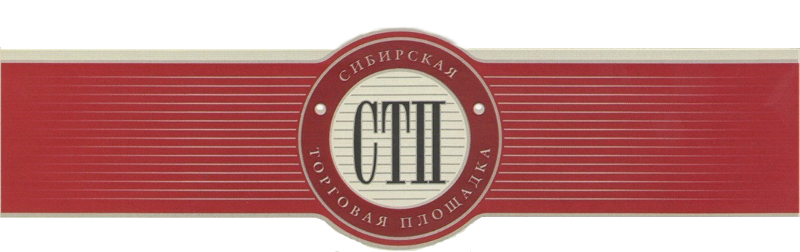 УТВЕРЖДАЮОрганизатор торговОбщество с ограниченной ответственностью «Центр Универсальных Торгов»Протокол №СТП-3607/1о результатах проведения открытых торгов посредствомпубличного предложения имущества должника Общества с ограниченной ответственностью «МеталлПрофСистем»Дата и время начала проведения торгов: 2019-04-29 09:00:00 (время мск)Дата и время подведения результатов проведения торгов: 2019-05-29 15:00:00 (время мск)Оператор торговой площадки: ООО «Сибирская торговая площадка»Место проведения торгов: Электронная торговая площадка https://sibtoptrade.ru/Предмет торгов: График последовательного снижения начальной цены:Участники, представившие заявки в соответствующем периоде:На основании п.4 ст.139 ФЗ «О несостоятельности (банкротстве)» №127–ФЗ от 26.10.2002г., Победителем по продаже имущества посредством публичного предложения по лоту №1, признан участник, представивший в установленный срок заявку на участие, содержащую цену продажи не ниже начальной цены установленной для определенного периода проведения торгов, предложивший максимальную цену за это имущество:С даты определения победителя торгов по продаже имущества должника Общества с ограниченной ответственностью «МеталлПрофСистем» по лоту №1 посредством публичного предложения, прием заявок прекращается.№ лота на площадкеназвание лота (с начальной ценой продажи, руб.)1Земельный участок с кадастровым номером 01:09:0103023:84, площадью 30 000 кв. м, расположенный по адресу: Республика Адыгея, г. Адыгейск, ул. Промышленная, 6/2, с расположенным на нем Ангаром из металлоконструкций, (техническая и разрешительная документация на Ангар из металлоконструкций отсутствует). Имущество обременено арендой на основании Договора аренды №01-мпс-2016 от 01.08.2016г. на срок 10 лет, начальная цена 26439300.00Срок, по истечению которого последовательно снижается начальная стоимостьЦена продажи имущества, установленная для определенного периода, руб.Сведения о поступлении заявокс 09:00 (мск) «27» мая 2019г. по 15:00 (мск) «29» мая 2019г.1321965.005 заявокНаименование участника (для юридического лица) или Ф.И.О. (для физического лица)Место нахождения (для юридического лица) или место жительства (для физического лица)Дата и время поступления заявки (мск)Предложение о цене, руб.Результат рассмотрения заявки ОрганизаторомБорток Оксана Александровнаг. Астрахань, ул. Артельная, д. 72 А2019-05-29 14:38:363790000.00ОтказанаОбщество с ограниченной ответственностью "Синтеко"603073, Нижегородская область, г. Нижний Новгород, ул. Адмирала Нахимова, д. 14, пом. ВП22019-05-29 14:45:191406888.00ОдобренаРодионов Глеб МихайловичКраснодарский край, г. Краснодар, ул. Сормовская, д. 106, кв. 472019-05-29 14:55:522321999.00ОдобренаАртищев Виктор Валерьевич, действующий в интересах ООО «Титаниум» (ИНН 7725276633, ОГРН 1155020001135)143069, Московская обл., г. Звенигород, с. Введенское, д. 1562019-05-29 14:57:012433500.00ОдобренаХруленко Константин Дмитриевич, действующий в интересах  Хруленко Ирины Сергеевны (ИНН 526209703002)117587, г. Москва, Чертаново Северное р-н, ул. Кировоградская, д. 9, корп. 2, кв. 1192019-05-29 14:57:581324000.00ОдобренаНаименование участника (для юридического лица) или Ф.И.О. (для физического лица)Место нахождения (для юридического лица) или место жительства (для физического лица)Дата и время поступления заявки (мск)Предложение о цене, руб.Артищев Виктор Валерьевич, действующий в интересах ООО «Титаниум» (ИНН 7725276633, ОГРН 1155020001135)143069, Московская обл., г. Звенигород, с. Введенское, д. 1562019-05-29 14:57:012433500.00